Igazolás a gázszolgáltatás műszaki feltételeinek meglétérőlIGAZOLÁS A GÁZSZOLGÁLTATÁS MŰSZAKI FELTÉTELEINEK MEGLÉTÉRŐL(gázszolgáltatási szerződés megkötéséhez, ÚJ felhasználási helyre)A Gázigénylő/Felhasználó:ÜP szám:-----név:- cégnévleánykori név:születési hely, idő:anyja neve:- cégjegyzékszám:- adóigazgatási azonosító:- TEAOR szám:- telefon/fax:személyi igazolvány száma:--számlavezető:pénzforgalmi jelzőszám:Ir. szám:Utca:Helység:Házszám:H.szám kieg.:jogosultságot szerzettazalábbifelhasználásihelyvonatkozásábanazMVM Égáz-Dégáz Földgázhálózati Zrt. rendszeréhez történő gázvételezésre:Felhasználási hely megnevezése:Felhasználási hely címe:Felhasználási hely helyrajzi száma:Fogyasztás jellege:Egyéb jellemzők: Lakossági Nem lakosságiA Felhasználási hely vásárolt kapacitása:Vásárolt hálózati kapacitás (m3/h):Gázmérő(m3/h)névlegesteljesítményeA felhasználási hely azonosító kódja (PoD*): 39N05(*a felhasználási hely egyértelmű azonosítására szolgáló,hozzárendelt egyedi azonosító)afelhasználói mérési ponthozA fogyasztás megkezdésének feltételeiGázigénylő csak abban az esetben kezdheti meg a földgázfelhasználást, amennyiben jelen adatlapalapján a felhasználási helyre területileg illetékes egyetemes szolgáltatóval vagy a szabadpiaconműködő kereskedelmi engedéllyel rendelkező ellátóval szolgáltatási szerződést kötöttgázellátásra.aEgyetemes szolgáltatásra jogosult fogyasztó:minden lakossági fogyasztó (gázmérővel rendelkező és nem rendelkező egyaránt,az igényelt kapacitás nagyságától függetlenül);minden 20 m3/óra alatti vásárolt kapacitással rendelkező nem lakossági felhasználó.Azon társaságok listáját és elérhetőségét melyekkel Ön egyetemes szolgáltatási, vagykereskedelmi szerződést tud kötni a Magyar Energetikai és Közmű- szabályozási Hivatal honlapjána www.mekh.hu webcímen tekintheti meg. Ekkor az Ön által választott gázkereskedő vagyegyetemes szolgáltató – miután Önnel megkötötte a szerződést - társaságunkhoz fordul,kapacitáslekötési szerződést köt az Ön felhasználási helyére, és megrendeli a bekapcsolást (mérőfelszerelést). Ezután kerül sor az időpont egyeztetésre, és a gázmérő felszerelésre.Az ellátásra vonatkozó szerződésről, valamint az eljárás menetéről bővebb információt a választottkereskedő vagy egyetemes szolgáltató tud nyújtani a felhasználók részére.Kelt:MVM Égáz-Dégáz Földgázhálózati Zrt.Verziószám: 3.Hatályba helyezve: 2022. január 20.Dokumentum száma: G-MU-2.1-2-NY05Oldalszám: 1/1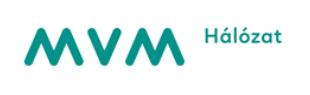 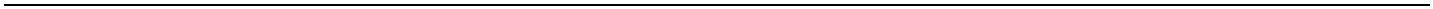 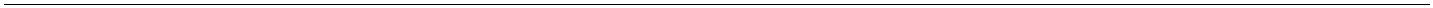 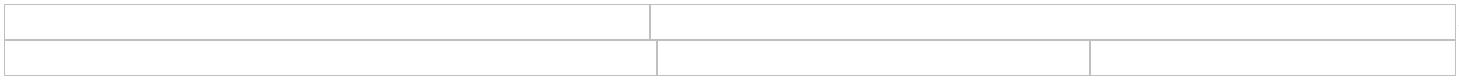 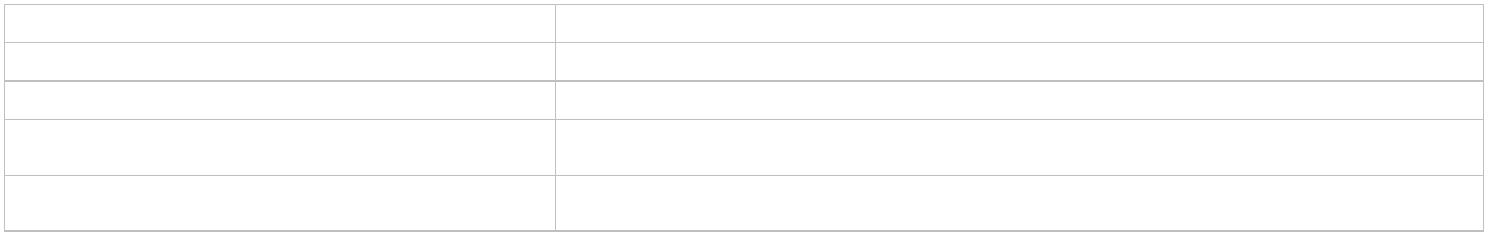 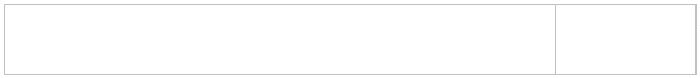 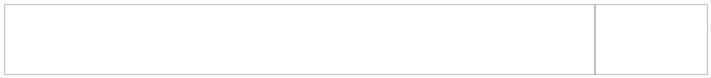 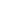 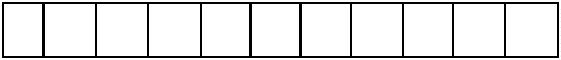 